3GPP TSG-SA5 Meeting #140-e 	S5-216276e-meeting, 15 - 24 November 20212	ReferencesThe following documents contain provisions which, through reference in this text, constitute provisions of the present document.-	References are either specific (identified by date of publication, edition number, version number, etc.) or non-specific.-	For a specific reference, subsequent revisions do not apply.-	For a non-specific reference, the latest version applies. In the case of a reference to a 3GPP document (including a GSM document), a non-specific reference implicitly refers to the latest version of that document in the same Release as the present document.[1]	3GPP TR 21.905: "Vocabulary for 3GPP Specifications".[2]	3GPP TS 22.261 "Service requirements for next generation new services and markets".[3]	3GPP TS 23.501: " System Architecture for the 5G system".[4]	3GPP TS 38.401 "NG-RAN; Architecture description".[5]	3GPP TS 28.531: "Management and orchestration; Provisioning".[6]	3GPP TS 28.541: "Management and orchestration ; 5G Network Resource Model (NRM); Stage 2 and stage3".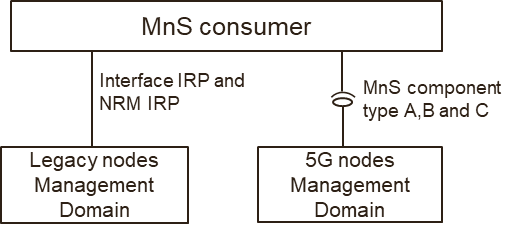 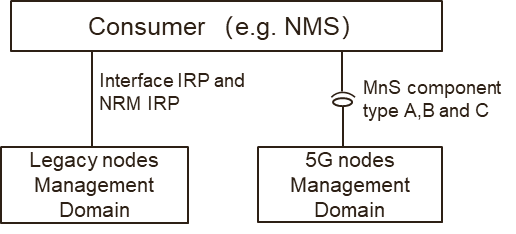 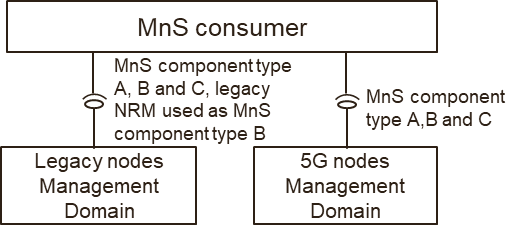 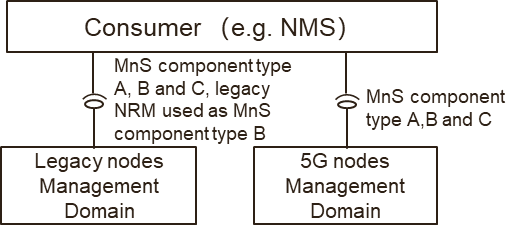 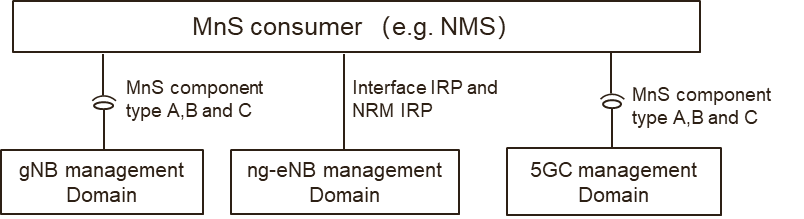 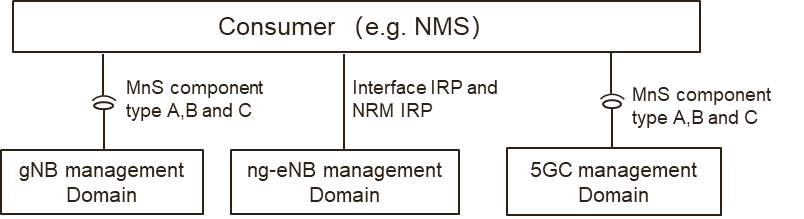 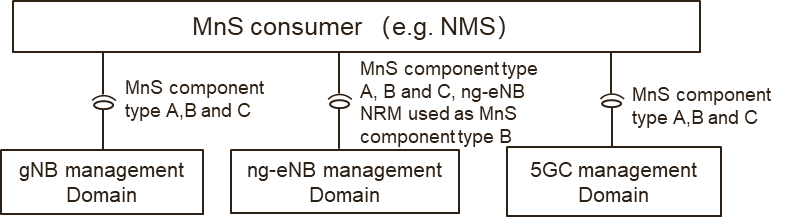 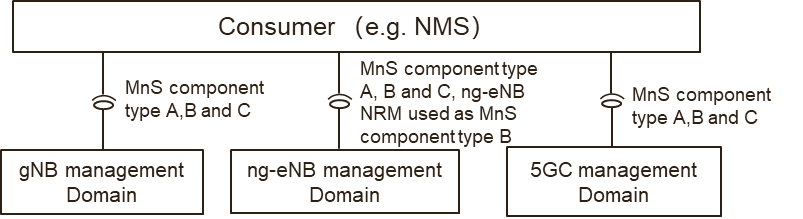 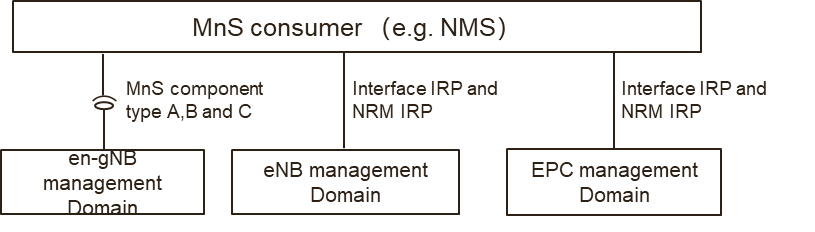 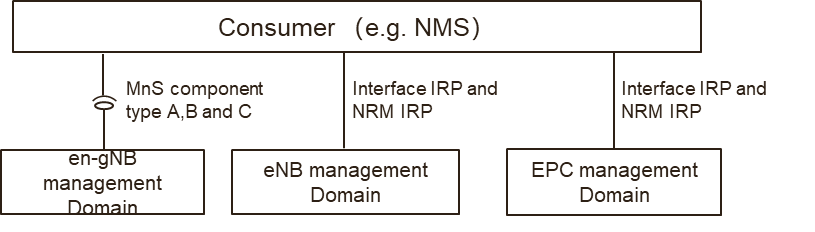 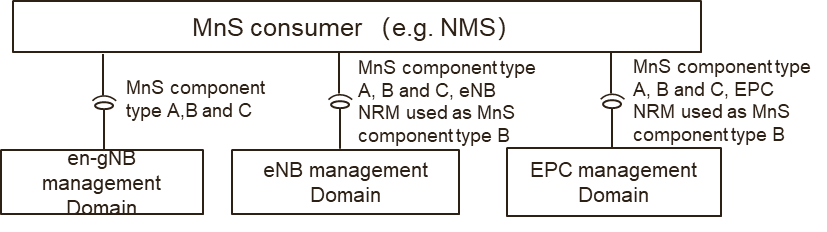 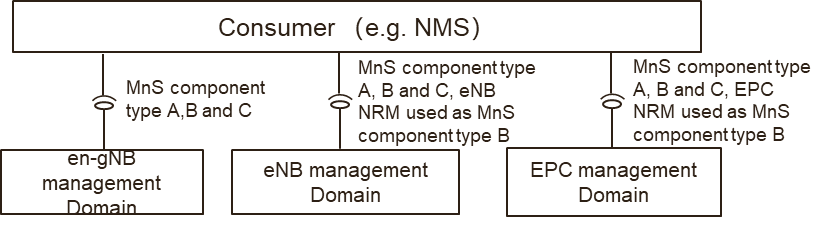 CR-Form-v12.1CR-Form-v12.1CR-Form-v12.1CR-Form-v12.1CR-Form-v12.1CR-Form-v12.1CR-Form-v12.1CR-Form-v12.1CR-Form-v12.1CHANGE REQUESTCHANGE REQUESTCHANGE REQUESTCHANGE REQUESTCHANGE REQUESTCHANGE REQUESTCHANGE REQUESTCHANGE REQUESTCHANGE REQUEST28.530CR0051rev-Current version:17.1.0For HELP on using this form: comprehensive instructions can be found at 
http://www.3gpp.org/Change-Requests.For HELP on using this form: comprehensive instructions can be found at 
http://www.3gpp.org/Change-Requests.For HELP on using this form: comprehensive instructions can be found at 
http://www.3gpp.org/Change-Requests.For HELP on using this form: comprehensive instructions can be found at 
http://www.3gpp.org/Change-Requests.For HELP on using this form: comprehensive instructions can be found at 
http://www.3gpp.org/Change-Requests.For HELP on using this form: comprehensive instructions can be found at 
http://www.3gpp.org/Change-Requests.For HELP on using this form: comprehensive instructions can be found at 
http://www.3gpp.org/Change-Requests.For HELP on using this form: comprehensive instructions can be found at 
http://www.3gpp.org/Change-Requests.For HELP on using this form: comprehensive instructions can be found at 
http://www.3gpp.org/Change-Requests.Proposed change affects:UICC appsMERadio Access NetworkXCore NetworkXTitle:	Add description for SBMA supporting manangement of 5G SA and NSA scenariosAdd description for SBMA supporting manangement of 5G SA and NSA scenariosAdd description for SBMA supporting manangement of 5G SA and NSA scenariosAdd description for SBMA supporting manangement of 5G SA and NSA scenariosAdd description for SBMA supporting manangement of 5G SA and NSA scenariosAdd description for SBMA supporting manangement of 5G SA and NSA scenariosAdd description for SBMA supporting manangement of 5G SA and NSA scenariosAdd description for SBMA supporting manangement of 5G SA and NSA scenariosAdd description for SBMA supporting manangement of 5G SA and NSA scenariosAdd description for SBMA supporting manangement of 5G SA and NSA scenariosSource to WG:HuaweiHuaweiHuaweiHuaweiHuaweiHuaweiHuaweiHuaweiHuaweiHuaweiSource to TSG:S5S5S5S5S5S5S5S5S5S5Work item code: NSA_SBMA NSA_SBMA NSA_SBMA NSA_SBMA NSA_SBMADate:Date:Date:2021-11-04Category:BRelease:Release:Release:Rel-17Use one of the following categories:
F  (correction)
A  (mirror corresponding to a change in an earlier 													release)
B  (addition of feature), 
C  (functional modification of feature)
D  (editorial modification)Detailed explanations of the above categories can
be found in 3GPP TR 21.900.Use one of the following categories:
F  (correction)
A  (mirror corresponding to a change in an earlier 													release)
B  (addition of feature), 
C  (functional modification of feature)
D  (editorial modification)Detailed explanations of the above categories can
be found in 3GPP TR 21.900.Use one of the following categories:
F  (correction)
A  (mirror corresponding to a change in an earlier 													release)
B  (addition of feature), 
C  (functional modification of feature)
D  (editorial modification)Detailed explanations of the above categories can
be found in 3GPP TR 21.900.Use one of the following categories:
F  (correction)
A  (mirror corresponding to a change in an earlier 													release)
B  (addition of feature), 
C  (functional modification of feature)
D  (editorial modification)Detailed explanations of the above categories can
be found in 3GPP TR 21.900.Use one of the following categories:
F  (correction)
A  (mirror corresponding to a change in an earlier 													release)
B  (addition of feature), 
C  (functional modification of feature)
D  (editorial modification)Detailed explanations of the above categories can
be found in 3GPP TR 21.900.Use one of the following categories:
F  (correction)
A  (mirror corresponding to a change in an earlier 													release)
B  (addition of feature), 
C  (functional modification of feature)
D  (editorial modification)Detailed explanations of the above categories can
be found in 3GPP TR 21.900.Use one of the following categories:
F  (correction)
A  (mirror corresponding to a change in an earlier 													release)
B  (addition of feature), 
C  (functional modification of feature)
D  (editorial modification)Detailed explanations of the above categories can
be found in 3GPP TR 21.900.Use one of the following categories:
F  (correction)
A  (mirror corresponding to a change in an earlier 													release)
B  (addition of feature), 
C  (functional modification of feature)
D  (editorial modification)Detailed explanations of the above categories can
be found in 3GPP TR 21.900.Use one of the following releases:
Rel-8	(Release 8)
Rel-9	(Release 9)
Rel-10	(Release 10)
Rel-11	(Release 11)
…
Rel-15	(Release 15)
Rel-16	(Release 16)
Rel-17	(Release 17)
Rel-18	(Release 18)Use one of the following releases:
Rel-8	(Release 8)
Rel-9	(Release 9)
Rel-10	(Release 10)
Rel-11	(Release 11)
…
Rel-15	(Release 15)
Rel-16	(Release 16)
Rel-17	(Release 17)
Rel-18	(Release 18)Reason for change:Reason for change:Solutions to support manangement of 5G SA and NSA scenarios are concluded in TR 28.925. This document proposes to add related description for SBMA supporting manangement of 5G SA and NSA scenarios.Solutions to support manangement of 5G SA and NSA scenarios are concluded in TR 28.925. This document proposes to add related description for SBMA supporting manangement of 5G SA and NSA scenarios.Solutions to support manangement of 5G SA and NSA scenarios are concluded in TR 28.925. This document proposes to add related description for SBMA supporting manangement of 5G SA and NSA scenarios.Solutions to support manangement of 5G SA and NSA scenarios are concluded in TR 28.925. This document proposes to add related description for SBMA supporting manangement of 5G SA and NSA scenarios.Solutions to support manangement of 5G SA and NSA scenarios are concluded in TR 28.925. This document proposes to add related description for SBMA supporting manangement of 5G SA and NSA scenarios.Solutions to support manangement of 5G SA and NSA scenarios are concluded in TR 28.925. This document proposes to add related description for SBMA supporting manangement of 5G SA and NSA scenarios.Solutions to support manangement of 5G SA and NSA scenarios are concluded in TR 28.925. This document proposes to add related description for SBMA supporting manangement of 5G SA and NSA scenarios.Solutions to support manangement of 5G SA and NSA scenarios are concluded in TR 28.925. This document proposes to add related description for SBMA supporting manangement of 5G SA and NSA scenarios.Solutions to support manangement of 5G SA and NSA scenarios are concluded in TR 28.925. This document proposes to add related description for SBMA supporting manangement of 5G SA and NSA scenarios.Summary of change:Summary of change: Description for SBMA supporting manangement of 5G SA and NSA scenarios is added. Description for SBMA supporting manangement of 5G SA and NSA scenarios is added. Description for SBMA supporting manangement of 5G SA and NSA scenarios is added. Description for SBMA supporting manangement of 5G SA and NSA scenarios is added. Description for SBMA supporting manangement of 5G SA and NSA scenarios is added. Description for SBMA supporting manangement of 5G SA and NSA scenarios is added. Description for SBMA supporting manangement of 5G SA and NSA scenarios is added. Description for SBMA supporting manangement of 5G SA and NSA scenarios is added. Description for SBMA supporting manangement of 5G SA and NSA scenarios is added.Consequences if not approved:Consequences if not approved:Clauses affected:Clauses affected: 6.x(new), Annex <Y>(new) 6.x(new), Annex <Y>(new) 6.x(new), Annex <Y>(new) 6.x(new), Annex <Y>(new) 6.x(new), Annex <Y>(new) 6.x(new), Annex <Y>(new) 6.x(new), Annex <Y>(new) 6.x(new), Annex <Y>(new) 6.x(new), Annex <Y>(new)YNOther specsOther specsx Other core specifications	 Other core specifications	 Other core specifications	 Other core specifications	TS/TR ... CR ... TS/TR ... CR ... TS/TR ... CR ... affected:affected:x Test specifications Test specifications Test specifications Test specificationsTS/TR ... CR ... TS/TR ... CR ... TS/TR ... CR ... (show related CRs)(show related CRs)x O&M Specifications O&M Specifications O&M Specifications O&M SpecificationsTS/TR ... CR ... TS/TR ... CR ... TS/TR ... CR ... Other comments:Other comments:This CR's revision history:This CR's revision history:1st  Change2nd Change3rd ChangeEnd of Changes